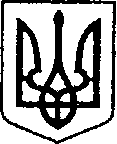 УКРАЇНА ЧЕРНІГІВСЬКА ОБЛАСТЬН І Ж И Н С Ь К А    М І С Ь К А    Р А Д АВ И К О Н А В Ч И Й    К О М І Т Е ТР І Ш Е Н Н Явід ______________ 2021 р.              м. Ніжин    					№ _____Про фінансування заходів міської програмирозвитку культури,  мистецтва  і охорони культурної спадщини на 2021 рік		Відповідно до ст. ст. 32, 40, 42, 59  Закону України «Про місцеве самоврядування в Україні», Регламенту виконавчого комітету Ніжинської міської ради VІІІ скликання, затвердженого рішенням Ніжинської міської ради Чернігівської області від 24 грудня 2020 року № 27-4/2020, листа директора Ніжинського краєзнавчого музею ім. І. Спаського Дудченка Г.М. від 79 від 27.08.2021 р., ректора Ніжинського державного університету ім. М. Гоголя від 11.02.2021 р. № 01-12/189, рішення засідання оргкомітету з відзначення пам’ятних дат ювілеїв від 10.01.2019 р., листа заслуженого працівника культури України Кирилюк Н.І. від 12.06.2019 р. та на виконання міської програми розвитку культури, мистецтва і охорони культурної спадщини на 2021, затвердженої рішенням Ніжинської міської ради VІІІ скликання від 24 грудня 2020 року № 3-4/2020 (зі змінами), виконавчий комітет Ніжинської міської ради вирішив:	1. Фінансовому управлінню Ніжинської міської ради /Писаренко Л.В./ профінансувати управління культури і туризму Ніжинської міської ради на  проведення заходів міської програми розвитку культури, мистецтва і охорони культурної спадщини на 2021 року згідно  кошторису (додається). 	2. Начальнику управління культури і туризму Ніжинської міської ради Бассак Т.Ф. забезпечити оприлюднення даного рішення на сайті міської ради протягом п’яти робочих днів з дня його прийняття.  	3. Контроль за виконанням рішення покласти на заступника міського голови з питань діяльності виконавчих органів ради Смагу С.С.Міський голова							Олександр КОДОЛА                                                                         		Додаток 					         		           до рішення виконавчого комітету 							           від _____________ 2021 р. № _____КОШТОРИС   ВИТРАТна проведення заходів міської програми розвитку культури, мистецтва і охорони культурної спадщини на 2021 рік (КПКВ 1014082):	1. Придбання квітів (хризантема 5 шт. х 50,00 грн., гвоздика 25 шт. х 20,00 грн.) та кошиків з квітами (3 шт. х 750,00) для покладання до пам’ятного знаку загиблим землякам в роки Другої світової війни з нагоди відзначення 78-ї річниці з Дня визволення міста Ніжина від фашистських загарбників(КЕКВ 2210)									3000,00 грн. 	2. Придбання квітів (хризантема 20 шт. х 50,00 грн.) для вручення працівникам ЦБС з нагоди відзначення Всеукраїнського дня бібліотек (КЕКВ 2210)				1000,00 грн.3. Виготовлення друкованої книги «Ніжинські огірки по-грецьки – книга скарбів історичних та кулінарних» для Ніжинського державного університету ім. М. Гоголя та Ніжинського міського товариства греків імені братів Зосимів /КЕКВ 2210/								17000,00 грн. 	4. Проведення ХХХ Міжнародної науково- практичної конференції  «Нові дослідження пам’яток козацької доби в Україні»:4.1. Виготовлення періодичних видань – збірника наукових праць «Нові дослідження пам’яток козацької доби в Україні»(50 примір. х 154,40 грн.), (КЕКВ 2210)					7720,00 грн.4.2. Виготовлення програми ХХХ Міжнародної науково- практичної конференції  «Нові дослідження пам’яток козацької доби в Україні» (50 примір. х 24,00 грн.), (КЕКВ 2210)									1200,00 грн.4.3. Придбання канцелярських товарів (папка 50 шт. х 13,00 грн., бейдж 50 шт. х 5,00 грн., ручка 50 шт. х 3,6 грн.), (КЕКВ 2210)					1080,00 грн.4.4. Оплата послуг з проживання 18 учасників в готелі (6 двомісних готельних номерів х 600,00 грн., 3 одномісні готельні номери  х 550,00 грн., 1 трьомісний готельний номер х 810,00 грн.), (КЕКВ 2240)						6060,00 грн. 	4.5. Оплата транспортних послуг до місця Конотопської битви 1659 р. (м. Конотоп, с. Шаповалівка), (КЕКВ 2240)		3940,00 грн.										5.	Придбання сценічних костюмів для народного хору КЗ «Ніжинський фаховий коледж культури і мистецтв ім. М. Заньковецької» (сорочки (жіночі) – 20 шт. х 1800,00 грн., віночки зі стрічками – 20 шт. х 700,00 грн.) (КЕКВ 2210)		50000,00 грн.		6. Виготовлення інформаційної таблички для встановленняпри вході в Графський парк в рамках вшанування пам’яті відомого полководця, видатного земляка Петра ХристияновичаВітгенштейна, (КЕКВ 2210)							5999,00 грн.	7. Виготовлення меморіальної дошки Бровченко Марії Федорівні та Бровченку Івану Кузьмичу заслуженим артистам України для встановлення на будинку заадресою: вул. Овдіївська, 1, де вони проживали з 1961 по 2009 рр., (КЕКВ 2210)							2000,00 грн.											Всього: 98999,00 грн.Заступник міського голови					             Сергій СМАГАПОЯСНЮВАЛЬНА ЗАПИСКАдо проєкту рішення виконавчого комітету Ніжинської міської ради«Про фінансування заходів міської програми розвитку культури, мистецтва і охорони культурної спадщини на 2021 рік»1. Обґрунтування необхідності прийняття акта Проєкт рішення виконавчого комітету Ніжинської міської ради  «Про інансування заходів міської програми розвитку культури, мистецтва і охорони культурної спадщини» розроблено відповідно до ст. ст. ст. 32, 40, 42, 59  Закону України «Про місцеве самоврядування в Україні», Регламенту виконавчого комітету Ніжинської міської ради VІІІ скликання, затвердженого рішенням Ніжинської міської ради Чернігівської області від 24 грудня 2020 року № 27-4/2020, листа директора Ніжинського краєзнавчого музею ім. І. Спаського Дудченка Г.М. від 79 від 27.08.2021 р., ректора Ніжинського державного університету ім. М. Гоголя від 11.02.2021 р. № 01-12/189, рішення засідання оргкомітету з відзначення пам’ятних дат ювілеїв від 10.01.2019 р., листа заслуженого працівника культури України Кирилюк Н.І. від 12.06.2019 р. та на виконання міської програми розвитку культури, мистецтва і охорони культурної спадщини на 2021 рік, затвердженої рішенням Ніжинської міської ради VІІІ скликання від 24 грудня 2020 року № 3-4/2020 (зі змінами).2. Загальна характеристика і основні положення проектуПроєкт рішення складається з трьох пунктів:Пункт 1 містить інформацію про фінансове забезпечення проекту рішення. Кошторис у додатку.Пункт 2 визначає контролюючого за оприлюднення даного рішення на сайті міської ради.Пункт 3 визначає контролюючого за виконанням даного рішення.3. Фінансово-економічне обґрунтування Реалізація даного проєкту здійснюється за рахунок виконання  міської програми розвитку культури, мистецтва і охорони культурної спадщини на 2021 рік, затвердженої рішенням Ніжинської міської ради VІІІ скликання від 24 грудня 2020 року № 3-4/2020 (зі змінами).Т.в.о. начальника управління культури і туризму							Антоніна КУПРІЙ